SKRIPSIUJI AKTIVITAS ANTIOKSIDAN EKSTRAK ETANOL DAUN PETAI GAJAH (Parkia speciosaHassk.) DI DAERAH KUTACANE,DENGANMETODE DPPH( 1,1-Diphenyl-2-Picrylhydrazil)OLEH:MAKHFIRAHNPM.182114016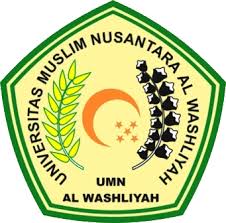 PROGRAM STUDI SARJANA FARMASIFAKULTAS FARMASIUNIVERSITAS MUSLIM NUSANTARA AL-WASHLIYAHMEDAN2022UJI AKTIVITAS ANTIOKSIDAN EKSTRAK ETANOL DAUN PETAI GAJAH (Parkia speciosa Hassk.) DI DAERAH KUTACANE,DENGAN METODE DPPH(1,1-Diphenyl-2-Picrylhydrazil)SKRIPSIDiajukan untuk melengkapi dan memenuhi syarat-syarat untuk memperoleh gelar Sarjana Farmasi pada program Studi Sarjana Farmasi Fakultas Farmasi Universitas Muslim Nusantara Al-Washliyah OLEH:MAKHFIRAHNPM. 182114016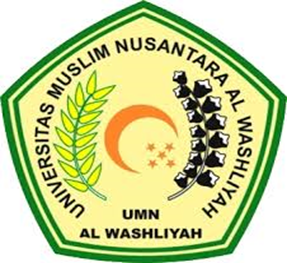 PROGRAM STUDI SARJANA FARMASIFAKULTAS FARMASIUNIVERSITAS MUSLIM NUSANTARA AL-WASHLIYAHMEDAN2022